Nord-Fron KommuneMatavfall tirsdager      Papp tirsdager      Restavfall mandagerPapir en gang i måneden, torsdager i uke 3, 7, 11, 15, 19, 23,27, 31, 35, 39, 43, 47, 51Sør-Fron Kommune      Matavfall tirsdager      Papp tirsdager      Restavfall mandagerPapir en gang i måneden på torsdager i uke 4, 8, 12, 16, 20, 24, 28, 32, 36, 40, 44, 48, 52Ringebu Kommune      Matavfall tirsdager      Papp tirsdager      Restavfall onsdagerPapir en gang i måneden, fredager i uke 4, 8, 12, 16, 20, 24, 28, 32, 36,40, 44, 48, 52Glass og metallemballasje alle kommunerFast rute hver 4.uke på onsdager uke 2, 6, 10, 14, 18, 22, 26, 30, 3438, 42, 46, 50Tømminger utenom fast rute faktureres som ekstratømming.                                       For spørsmål ta kontakt på tlf. 612 83 178 eller se vår hjemmeside www.mgr.no Med hilsenMidt-Gudbrandsdal Renovasjonsselskap      e-post: post@mgr.no                          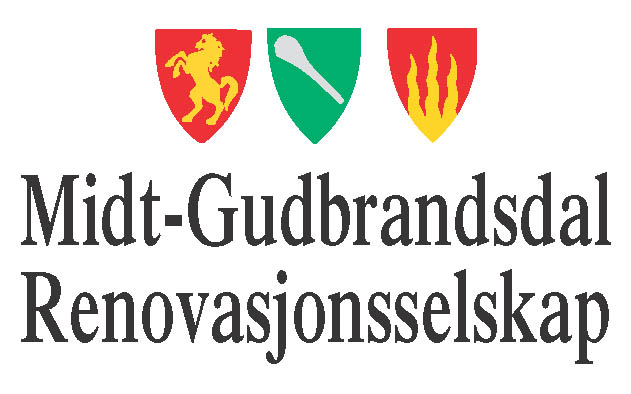 